Safety Data SheetAccording to Regulations (EC) No. 453/2010MS Code : MS86	Revision : 10	Rev Date : 04/21/2015	Supersedes : 11/18/2014SECTION 1: Identification of the substance/mixture  and of the company/undertaking1.1.	Product identifier1.1. Product identifierProduct form	 	: LIQUIDProduct name 		:Microcide Product code 		:8001.2. Relevant identified uses of the substance or mixture and uses advised against  Industrial Cleaner1.3. Details of the supplier of the safety data sheetShivaShade2025 Merrick Rd.Merrick NY, 11566                                      (516) 665-83231.4. Emergency telephone numberEmergency number : INFOTRAC: 800-535-5053 North America			           352-323-3500  International1.4.	Emergency telephone numberEmergency contact number	:  For Chemical Emergency, Spill, Leak, Fire, Exposure or Accident call CHEMTREC (24 hours)within USA and CANADA: 1-800-424-9300Outside USA and Canada (collect call accepted): 1-703-527-3883SECTION 2: Hazards identification2.1.	Classification of the substance or mixtureClassification according to Directive 67/548/EEC or 1999/45/ECXi; R36Full text of R-phrases: see section 16Adverse physicochemical, human health and environmental effectsNo data available2.2.	Label elementsLabelling according to Directive 67/548/EEC or 1999/45/ECSymbol and Nature of Warning / Danger.	: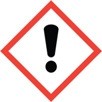 Signal World	:    WarningIrritantR-phrases	:    R36: Irritating to eyes.S-phrases	:    S23: Do not breath vapor or spray.:    S26: In case of contact with eyes, rinse immediately with plenty of water and seek medical advice:    S51: Use only in well-ventilated area.2.3.	Other hazardsProduct may cause skin irritation through prolonged and direct contact.SECTION 3: Composition/information on ingredients3.1.	SubstancesNot applicableSECTION 4: First aid measures4.1.	Description of first aid measuresFirst-aid measures after inhalation	:  If respiratory irritation occurs upon inhalation, remove to fresh air. Seek medical attention if symptoms develop or persist.First-aid measures after skin contact	:  If splashed or spilled on skin, rinse with plenty of water.First-aid measures after eye contact	:  Immediately flush eyes thoroughly with water for at least 15 minutes.First-aid measures after ingestion	:  Seek medical attention immediately. If the person is fully conscious, make him/her drink water.Never give an unconscious person anything to drink. Do not induce vomiting.4.2.	Most important symptoms and effects, both acute and delayed Symptoms/injuries after skin contact	:  Skin areas may become irritated. Symptoms/injuries after eye contact	:  May cause irritation or damage to the eyes.Symptoms/injuries after inhalation	:  May cause chronic nasal passage, throat, or lung irritation if breathed over a prolonged period of time in the form of a mist.Symptoms/injuries after ingestion	:  Ingestion may cause immediate pain and severe burns of the mucous membranes.4.3.	Indication of any immediate medical attention and special treatment neededTreat symptomatically.SECTION 5: Firefighting measures5.1.	Extinguishing mediaSuitable extinguishing media:	:  Use water spray, foam, dry powder, or CO2. Unsuitable extinguishing media	:  None known.5.2.	Special hazards arising from the substance or mixtureFire hazard	:  In case of fire, the following can be released:   Carbon oxides (COx), nitrogen oxides (NOx). Reactivity	:  Keep away from open flames and/or high heat.5.3.	Advice for firefightersProtective equipment for firefighters	:  Wear proper protective equipment. Extra personal protection: complete protective clothing.SECTION 6: Accidental release measures6.1.	Personal precautions, protective equipment and emergency procedures6.1.1.	For non-emergency personnelProtective equipment	:  Chemical resistant gloves. Use splash goggles when eye contact due to splashing is possible. Emergency procedures	:  Avoid contact with skin and eyes. Do not allow the product to be released into the environment.6.1.2.	For emergency respondersProtective equipment	:  Chemical resistant gloves. Use splash goggles when eye contact due to splashing is possible. Emergency procedures	:  Avoid contact with skin and eyes. Do not allow uncontrolled leakage of product into theenvironment.6.2.	Environmental precautionsAvoid release to the environment. Prevent entry to sewers and public waters.6.3.	Methods and material for containment and cleaning upMethods for cleaning up	:  Small quantities of liquid spill: take up in non-combustible absorbent material and shovel into container for disposal. For large spills, dike with dirt, then remove by vacuum truck for disposal.6.4.	Reference to other sectionsRefer to sections 8 and 13.SECTION 7: Handling and storage7.1.	Precautions for safe handlingPrecautions for safe handling	:  Avoid contact with skin and eyes.Hygiene measures	:  Handle in accordance with good industrial hygiene and safety practice.7.2.	Conditions for safe storage, including any incompatibilitiesTechnical measures:	:  Provide adequate ventilation.Storage condition(s)	:  Store in dry, cool, well-ventilated area.7.3.	Specific end use(s)No data availableSECTION 8: Exposure controls/personal protection8.1.	Control parameters8.2.	Exposure controlsAppropriate engineering controls	:  Ensure adequate ventilation.Personal protective equipment	:  Chemical resistant gloves. Protective goggles.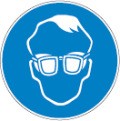 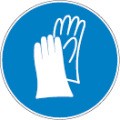 Hand protection	:  Chemical resistant gloves.Eye protection	:  Wear chemical splash goggle.Skin and body protection	:  Protective apron. protective clothing. Wear suitable protective clothing. Respiratory protection	:  In case of insufficient ventilation, wear suitable respiratory equipment.SECTION 9: Physical and chemical properties9.1.	Information on basic physical and chemical properties Physical state	:  Liquid Appearance	:  Thin liquid Colour		:  Clear, colorlessOdour                                                                     :  No data available Odour threshold                                                      :  No data available pH                                                                           :  11 - 12Relative evaporation rate (butylacetate=1)            :  No data available Melting point                                                           :  No data available Freezing point                                                         :  No data available Boiling point                                                            :  No data available Flash point                                                              :  No data available Self ignition temperature                                        :  No data available Decomposition temperature                                   :  No data available Flammability (solid, gas)                                         :  No data available Vapour pressure                                                     :  No data available Relative vapour density at 20 °C                            :  No data available Relative density                                                      :  0.95 - 1.05Solubility	:  Miscible with waterLog Pow	:  No data available Log Kow	:  No data available Viscosity, kinematic	:  No data available Viscosity, dynamic	:  No data available Explosive properties	:  Not explosive Oxidising properties	:  Not oxidizing Explosive limits	:  No data available9.2.	Other informationNo data availableSECTION 10: Stability and reactivity10.1.	ReactivityStable under normal conditions of use.10.2.	Chemical stabilityStable under normal conditions of use.10.3.	Possibility of hazardous reactionsNone known.10.4.	Conditions to avoidNo data available10.5.	Incompatible materialsStrong oxidizing agents, strong reducing agents10.6.	Hazardous decomposition productsNone known.SECTION 11: Toxicological information11.1.	Information on toxicological effectsAcute toxicity	:  Not classifiedSkin corrosion/irritation	:  No significant effects anticipatedSerious eye damage/irritation	:  Causes eye irritation pH: 11 - 12Respiratory or skin sensitisation	:  May cause chronic nasal passage, throat, or lung irritation if breathed over a prolonged period of time in the form of a mistGerm cell mutagenicity	:  Not classifiedCarcinogenicity	:  Not classifiedReproductive toxicity	:  Not classifiedSpecific target organ toxicity (single exposure)	:  Not classifiedSpecific target organ toxicity (repeated exposure):  Not classifiedAspiration hazard	:  Not classifiedSECTION 12: Ecological information12.1.	ToxicityNo significant harmful effects anticipated.12.2.	Persistence and degradabilitySoluble in water.12.3.	Bioaccumulative potentialThe organic part of the product is biodegradable.12.4.	Mobility in soilNo data available12.5.	Results of PBT and vPvB assessmentNo data available12.6.	Other adverse effectsNo data availableSECTION 13: Disposal considerations13.1.	Waste treatment methodsRegional legislation (waste)	:  Dispose of contents/container to comply with applicable local, national and international regulations.Waste disposal recommendations	:  Comply with local regulations for disposal.SECTION 14: Transport informationNot a dangerous good in sense of transport regulationsSECTION 15: Regulatory information15.1.	Safety, health and environmental regulations/legislation specific for the substance or mixture15.1.1.	EU-RegulationsContains no REACH candidate substance Other regulations, restrictions and prohibition Regulations   Compliance with following regulations: Regulation (EC) 1907/2006 as amended. Regulation (EC)1272/2008 as amended. Directive 1999/45/EC as amended. Directive 67/548/EEC as amended.15.1.2.	National regulationsNo data available15.2.	Chemical safety assessmentCSA has not been establishedSECTION 16: Other informationSources of Key data	:  MSDS.Abbreviations and acronyms	:  ACGIH (American Conference of Governement Industrial Hygienists). ASTM - American Society for Testing and Materials . CAS - Chemical Abstracts Service. CLP - Classification, Labelling and Packaging. CSR - Chemical Safety Report. EEC - European Economic Community. EC - European Community. GHS - Globally Harmonised System. HMIS - Hazardous Materials Identification System. MSDS - Material Safety Data Sheet. OSHA - Occupational Safety and Health Administration. Overland transport (ADR). PEL- Permissible Exposure Level. REACH - Registration, Evaluation, Authorisation and Restriction of Chemicals. Relat - Relative. SDS - Safety Data Sheet . STEL- Short-Term Exposure Limit . TLV- Threshold Limit Value. TWA- Time Weighted Average.Full text of R-, H- and EUH-phrases::This information contained herein is based on data considered accurate.  However, no warranty is expressed or implied regarding the accuracy of these data or the results to be obtained from the use thereof. Celeste Industries Corporation assumes no responsibility for personal injury or property damage to vendors, users or third parties caused by the material.  Such vendors or users assume all risks associated with the use of the material.SECTION 15: Regulatory information3.2.	Mixtures3.2.	Mixtures3.2.	Mixtures3.2.	MixturesNameProduct identifier%Classification according toDirective 67/548/EECDiethylene glycol monobutyl ether203.96-65 - 10Xi; R36Tetrasodium ethylenediaminetetraacetate200-573-92 - 5Xn (Xi); R22-41Acute Tox. 4 (Dermal)Acute toxicity (dermal) Category 4Acute Tox. 4 (Inhalation)Acute toxicity (inhalation) Category 4Acute Tox. 4 (Oral)Acute toxicity (oral) Category 4Aquatic Acute 1Hazardous to the aquatic environment - Acute Hazard Category 1Aquatic Chronic 1Hazardous to the aquatic environment - Chronic Hazard Category 1Aquatic Chronic 2Hazardous to the aquatic environment - Chronic Hazard Category 2Eye Dam. 1Serious eye damage/eye irritation Category 1Eye Irrit. 2Serious eye damage/eye irritation Category 2Flam. Liq. 3flammable liquids Category 3Skin Corr. 1Bskin corrosion/irritation Category 1BSkin Irrit. 2skin corrosion/irritation Category 2Skin Sens. 1Skin sensitisation Category 1STOT SE 3Specific target organ toxicity (single exposure) Category 3H226Flammable liquid and vapourH302Harmful if swallowedH312Harmful in contact with skinH314Causes severe skin burns and eye damageH315Causes skin irritationH317May cause an allergic skin reactionH318Causes serious eye damage	H319Causes serious eye irritationH332Harmful if inhaledH335May cause respiratory irritationH400Very toxic to aquatic lifeH410Very toxic to aquatic life with long lasting effectsH411Toxic to aquatic life with long lasting effectsR10FlammableR20/21/22Harmful by inhalation, in contact with skin and if swallowedR34Causes burnsR36Irritating to eyeR36/37/38Irritating to eyes, respiratory system and skinR38Irritating to skinR41Risk of serious damage to eyesR43May cause sensitisation by skin contactR50/53Very toxic to aquatic organisms, may cause long-term adverse effects in the aquatic environmentR51/53Toxic to aquatic organisms, may cause long-term adverse effects in the aquatic environmentR52Harmful to aquatic organismsCCorrosiveNDangerous for the environmentXiIrritantXnHarmful